CZECH DANCE ORGANIZATION, z. s.
se sídlem Ohradské náměstí 1628/7, 155 00 Praha 5
PŘIHLÁŠKA ŽADATELE 
NA ORGANIZÁTORA SOUTĚŽE
CZECH DANCE MASTERS PODZIM 2022Termín vypsaných soutěží září - leden, viz Kalendář soutěží
…………………………………………………………………………………………………………………………………………………………….
Každý má právo se účastnit výběrového řízení na Žadatele taneční soutěže. Prezidium CDO vypisuje toto výběrové řízení prostřednictvím webových stránek CDO, když jednotlivým vypisováním všech kol tohoto výběrového řízení je pověřen soutěžní úsek CDO. Prezidium CDO stanovuje kalendář soutěží, který obsahuje termín, druh soutěže, třídu poplatku dle finančního řádu CDO a vzor přihlášky. Termín a druh soutěže musí být v souladu s vypsaným kalendářem soutěží, který je součástí výběrového řízení nebo musí být zřetelně označena změna a popsán důvod.                   Specifikace termínu, druhu a místa konání soutěže:1. Základní informace Žadatele2. Popis zajištění soutěže3. Popis technického zajištění soutěže4. Propagační zajištění soutěžeProhlášení č. 1: Marketingová propagace značek v rámci taneční soutěže:Žadatel (Organizátor soutěže) svým podpisem v přihlášce Žadatele souhlasí s podmínkou, že Czech Dance Organization vlastní všechna marketingová a propagační práva k taneční soutěži. Všichni externí a interní partneři Žadatele podléhají schválení Prezidenta CDO a jejich názvy a jména musí být oznámeny nejpozději 30 dní před konáním taneční soutěže.Žadatel (Organizátor soutěže) svým podpisem v přihlášce Žadatele souhlasí, že bez vědomí Prezidenta CDO nebude svým externím partnerům povolovat umísťování vlastních výrobků a služeb (např. prodejní stánky, hostesky, výlep plakátů, rozdávání letáků a prospektů apod.). Za každou reklamní službu externí partneři uhradí finanční odměnu dle ceníku služeb CDO.5. Povinné přílohy přihlášky.Přihláška bez těchto příloh není platná a nebude podstoupena výběrové komisi ke schválení.5.1. Sken rezervace pronájmu prostor na uvedený termín.Rezervace místa konání musí obsahovat všechny relevantní údaje a informace.           5.2. Sken dokladu o zaplacení kauce (poplatku) za organizaci soutěže.Jako kopie dokladu můžete doložit pokladní doklad, převodní příkaz nebo výpis z BÚ s označením platby (č.ú. CDO: 43-1240750227/0100, v.s. = evidenční číslo CDO odpovědné osoby žadatele).POPLATEK SOUTĚŽE – KAUCE:        Prezidium stanovuje rozdělení poplatku na dvě části. Výše odvodu je uvedena vždy ve Finančním řádu CDO. Jednotlivé třídy soutěží jsou uvedeny v kalendáři soutěží.Pro období podzim je kauce na soutěže následující:      Organizátor vybírá na soutěži startovné, členský příspěvek evidovaného člena CDO a poplatek za přihlášení „na místě“ ve výši stanovené Finančním řádem CDO. Vyúčtování startovného, čl. příspěvků a poplatků organizátorem proběhne dle Finančního řádu CDO.  5.3. Projekt (+ fotodokumentace) taneční soutěže dle vlastního návrhu s referencemi Žadatele, dodavatele světelné a zvukové techniky.           Součástí přihlášky je i projekt. Doporučujeme zpracování, kde hlavní část bude tvořit obrazová stránka. V případě, že se Váš návrh bude odlišovat od standardních akcí CDO, umístěte informace na přední stránky projektu s dalšími doplňujícími informacemi.6. VÝSLEDEK VÝBĚROVÉHO ŘÍZENÍ (VŘ):
      6.1. Výběr organizátora soutěže je plně v kompetenci Prezidia CDO. Pokud nerozhodne Prezidium CDO novým usnesením jinak, tak pro jeho výběrovou komisi a způsob výběru v prvních 2 kolech VŘ platí:1) Ve výběrové komisi budou zastoupeni všichni členové Prezidia CDO, nejsou-li ve střetu zájmů (žadatelem je buď přímo člen Prezidia, kolektivní člen, jehož je členem, je odpovědnou osobou žadatele či budoucím členem organizačního týmu žadatele). 
Je-li ve střetu zájmů Prezident či 1. viceprezident CDO, nebude ve výběrové komisi. 
Je-li ve střetu zájmů předseda krajské sekce, bude nahrazen jiným zástupcem příslušné krajské sekce dle jejího výběru (se stejným omezením střetu zájmů – viz výše). Předsedové krajských sekcí či jejich zástupci se musí řídit většinovým názorem své krajské sekce.2) Každý předseda krajské sekce ve střetu zájmů má za povinnost neodkladně vyrozumět všechny členy své krajské sekce, aby měli čas ke zvolení svého zástupce. Předseda krajské sekce musí dát nejpozději do 3 dnů od ukončení přijímání přihlášek do příslušného výběrového řízení Prezidiu CDO na vědomí, kdo jej bude zastupovat. 3) Každý člen výběrové komise má při hlasování stejnou váhu hlasu jako v Prezidiu CDO, při střetu zájmů u Prezidenta či 1. viceprezidenta je jejich váha hlasu rozpočítána v poměru mezi krajské sekce. Rozhodnutí výběrové komise musí být přijato nadpoloviční většinou hlasů. V případě více žadatelů bude hlasování vícekolové, tedy nejdříve v 1. kole každý hlasuje pro kteréhokoli žadatele, pokud jeden z nich již nezískal nadpoloviční většinu hlasů, tak proběhne 2. kolo, do kterého budou vybráni 2 žadatelé s největším počtem hlasů z 1. kola, pokud ani zde nezíská jeden z nich nadpoloviční většinu hlasů, tak vítěz tohoto kola postupuje do 3. kola, kde musí získat nadpoloviční většinu hlasů, čímž je vybrán. Pokud žádný žadatel na jednotlivou soutěž nadpoloviční většinu hlasů nezíská, tato soutěž bude zařazena do dalšího kola výběrového řízení. Rozhodnutí výběrové komise je závazné, Prezidium CDO nebude vybrané organizátory nijak dále potvrzovat. Hlasování výběrové komise řídí a zapisuje soutěžní úsek CDO.Pokud nerozhodne Prezidium CDO novým usnesením jinak, tak pro nevybrané soutěže po 2. kole VŘ bude 3. kolo VŘ bez omezení uzávěrky, tedy jakýkoli zájemce o organizaci soutěže vyplní přihlášku do výběrového řízení včetně všech příloh a náležitostí a zašle vše mailem na soutěžní úsek CDO. Ten pak nejpozději následující pracovní den zašle přihlášku Prezidiu CDO ke schválení.Při schvalování organizátora soutěže se zohledňují tyto faktory:Bezdlužnost žadatele vůči CDOVztah žadatele k CDO – věrnostní bonusReference žadatele Projekt taneční soutěžeMísto konání soutěžeVýše vstupného na soutěžTechnické zajištění soutěže      6.2. Zamítnutí žadatelé:Výsledek je oznámen e-mailem do 10 dnů od rozhodnutí Prezidia CDO a je vrácena kauce v plném rozsahu na účet uvedený v přihlášce do výběrového řízení.      6.3. Vybraní žadatelé:Výsledek je oznámen e-mailem do 10 dnů od rozhodnutí Prezidia CDO a současně s výsledkem je žadateli zaslána vyúčtovací faktura. Návrh smlouvy mezi CDO a žadatelem, který se v den podpisu smlouvy stává organizátorem soutěže, bude zaslán do 30 dnů od rozhodnutí Prezidia CDO. Do 60 dní od rozhodnutí Prezidia o přidělení organizace soutěže je vybraný žadatel povinen smlouvu zaslat podepsanou zpět. V případě, že se smluvní strany nedohodnou na obsahu smlouvy nebo vybraný žadatel smlouvu zpět nezašle, bude výsledek výběrového řízení na předmětnou soutěž zrušen. Žadateli je pak vráceno pouze 50% uhrazené kauce, zbytek bude vyúčtován fakturou jako poplatek za účast ve výběrovém řízení. Prezidium musí následně do 14 dní vypsat další kolo výběrového řízení, avšak jen na tento konkrétní termín a taneční soutěž.Prohlášení č. 2: Souhlas s podmínkami vyhlašovatele Czech Dance Organization:Žadatel soutěže svým podpisem v přihlášce Žadatele souhlasí se skutečností, že pokud získá organizaci soutěže, podepíše smlouvu s CDO, jejíž součástí bude příloha této přihlášky – manuál přípravy soutěže, a zorganizuje taneční soutěž dle platných dokumentů CDO. Současně s tím souhlasí s podstoupením reklamních ploch oficiálním partnerům CDO a s řízením soutěže podle soutěžních a technických pravidel CDO a dalších platných dokumentů CDO.Přihlášku zašlete soutěžnímu úseku CDO elektronicky na adresu:
soutezniusek@czechdance.orgPředmět emailu: „VŘ CZECH DANCE MASTERS PODZIM 2022 – 3. KOLO“Termín pro zasílání: neurčen, po obdržení přihlášky do VŘ bude obratem předáno k hlasování Prezidiu CDO.Povinný obsah:Přihláška Žadatele (musí být podepsaná a naskenovaná).Příloha č. 5.1. Sken rezervace pronájmu prostor na uvedený termín.Příloha č. 5.2. Sken dokladu o zaplacení kauce (poplatku) za organizaci soutěže. Příloha č. 5.3. Projekt (+ fotodokumentace) taneční soutěže dle vlastního návrhu s referencemi Žadatele, dodavatele světelné a ozvučovací techniky.Svým podpisem stvrzuji pravdivost všech údajů vypsaných v přihlášce do výběrového řízení a dále, že nemám žádné nesplacené závazky vůči CDO, a že jsem se seznámil s dokumenty CDO. Dále svým podpisem stvrzuji, že jsem se seznámil s prohlášeními č. 1 a č. 2, manuálem přípravy soutěže CZECH DANCE MASTERS podzim, beru je na vědomí a souhlasím s nimi stejně jako s obsahem této přihlášky.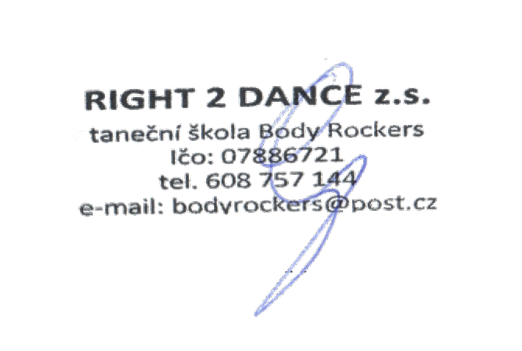 V  Petrově  dne 27.7.2022                               ……………………………………………………………………….                                                                            Podpis Žadatele (statutárního zástupce i odpovědné osoby)Vymezení pojmů:Soutěže – přesně definované dny, kdy probíhá akce CDO.Vyhlašovatel – Czech Dance Organization, z. s.Pořadatel – Czech Dance Organization, z. s.Žadatel – fyzická nebo právnická osoba, která chce prostřednictvím výběrového řízení získat práva k organizaci akce – taneční soutěže. Organizátor – má v kompetenci organizaci soutěže a řídí se uzavřenou smlouvou, metodickým pokynem, platnými dokumenty CDO a usneseními Prezidia. Zároveň přebírá všechna práva a povinnosti k financování, organizačnímu zajištění, odpovědnosti za průběh akce včetně všech zákonných podmínek.Odpovědná osoba – fyzická osoba s individuálním řádným členstvím v CDO, která má odpovědnost za přípravu a průběh taneční soutěže a veškerou komunikaci mezi organizátorem a CDO. Povinnost určit odpovědnou osobu má ten žadatel, který sám není řádným členem CDO, nebo je kolektivním členem CDO.
Vysvětlivky k jednotlivým bodům přihlášky:
Úvodní část:
  Specifikace termínu, druhu a místa konání soutěže, je třeba přesně uvést termín a druh soutěže z dokumentu kalendář soutěží. Místo konání soutěže je pak dle vlastního návrhu Žadatele.
Základní informace: 
  Základní informace popisují žadatele. Zde je důležité uvést všechny údaje, dle kterých se bude připravovat návrh smlouvy nebo v případě zamítnutí přihlášky vracet kauce. V případě, že není žadatelem individuální řádný člen CDO musí zajistit odpovědnou osobu, která je individuálním řádným členem CDO. Pokud není tato odpovědná osoba zároveň statutárním orgánem žadatele, je povinen s ní uzavřít dohodu vymezující rozsah odpovědnosti, a tu přiložit k výběrovému řízení jako přílohu.
Popis zajištění soutěže:
  Zde se již specifikují uvedené oblasti. Pokud byste si nevěděli rady, pod malým číslem označení je krátký popis. Stačí najet myší a kliknout. Vážení žadatelé, mějte na paměti, že tyto informace jsou podstatné pro zdárný průběh taneční soutěže, který právě členové CDO ocení.
Popis technického zajištění:
  Článek o technickém zajištění popisuje, jaké technické specifikace jste zvyklí na soutěžích používat. Jedná se o nastavení rovných a stejně kvalitních podmínek pro členy CDO. Mějte na paměti, že dobrá organizace taneční soutěže v budoucnu přinese pravidelnou návštěvnost velké škály diváků a fanoušků tanečníků. Kvalitní technické zajištění zvyšuje Vaše šance ve výběrovém řízení a je velkou hodnotou soutěže. Prezidium však dlouhodobě pracuje na rovných podmínkách úrovně tanečních soutěží.
Propagační zajištění soutěže:
   Mnozí organizátoři v rámci taneční soutěže využívají možnosti financování soukromých nebo státních zdrojů. Jsme velmi potěšeni, že kromě příjmových zdrojů ze startovného a vstupného dokážete zajistit prostředky i jinou cestou. CDO má zájem podporovat soutěže stejnou cestou a hledat jednak prostředky, ale také velké množství cen pro všechny oceněné. Velký význam však má i jednotná podoba soutěžního seriálu včetně PR podkladů. Každým rokem je zabezpečena jednotná vizuální podoba a tento trend se bude opakovat.A) Termín soutěže:23.10.2022 (původní termín 22.10.2022, žádám touto formou o změnu termínu soutěže z důvodu obsazenosti sportovní haly)B) Druh soutěžeDD - ZL MORAVA /3/ + HH - MORAVA /3/C) Místo konání soutěžeHala míčových sportů univerzitní kampus, Brno - BohuniceA) Žadatel:Body Rockers (Right 2 Dance z.s.)B) Jméno a příjmení statutárního orgánu:Oujezský PatrikC) Jméno a příjmení odpovědné osoby – řádného člena CDO a jeho evidenční číslo CDO:Oujezský Patrik / 904537D) Sídlo:Petrov 47, Petrov 67962E) Kontakt (e-mail, telefon):bodyrockers@post.cz / 608757144F) IČ/DIČ (popř. datum narození):07886721G) Bankovní spojení:2402039468/2010H) Právní forma:spolekPopis místa konání soutěže sportovní halaKapacita míst pro diváky 400Kapacita šaten pro soutěžící dostačujícíNávrh ceny vstupného 200 czk klasické vstupné, 150 czk snížené, ZTP/P a děti do 6 let zdarmaKapacita parkovacích míst, vč. autobusůdostačujícíPočet prodejních míst 
s občerstvením1Počet m2, kde mohou být umístěny prezentační a prodejní stánky:100A) Organizační štáb15B) Světelná technikaneC) Ozvučení soutěže
     2 x 1kWD) Obrazová projekceneE) Druh taneční plochy Černý baletizolF) Jiné technické zajímavosti nicTřída soutěžeKaucea)Třída A0,- Kčb)Třída B3.000,- Kčc)Třída C6.000,- Kčd)Třída D9.000,- Kče)Třída E12.000,- Kč